Мысль и движение - здоровое поколение!18 апреля  активисты Благотворительного фонда «Югорск без наркотиков» организовали квест-игру для студентов I курса Югорского политехнического колледжа. Старт начался в холле центрального корпуса учебного заведения. Разбившись на две команды и получив первое задание, игроки разошлись покорять свои маршруты. Всего каждой команде предстояло пройти 8 этапов. Разгадывая задания, они получали ответ, где находится следующий предмет поиска, а получая краткую интересную справку с наводящими сведениями, они отгадывали место, где находится следующая подсказка. Информации-справки были подготовлены так, чтобы ребята узнали новые интересные факты о достопримечательностях нашего города, зимних олимпиадах, малоизвестных фактах по экологии. Задания способствовали проявлению смекалки, развитию сообразительности и интеллекта.  Поиск некоторых подсказок больше походил на детективный сюжет, а прохожих удивило, что на некоторых (даже хвойных) деревьях зимой могут расти яблоки.Игра проведена в форме дружественного соревнования, помогающего проявить лидерские качества и помогающие сплочению коллектива. В конце игры ребят ждал сюрприз – угощение пиццей. За общим столом долго не смолкало бурное обсуждение квест-игры-ориентирования, ребята делились впечатлениями от пройденных этапов и  высказали пожелание о дальнейших совместных мероприятиях.Благотворительный фонд  «Югорск без наркотиков»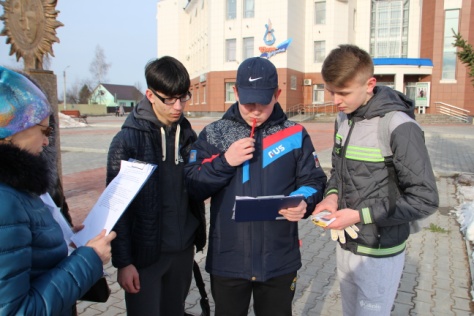 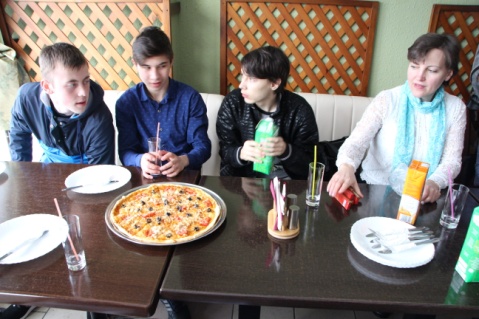 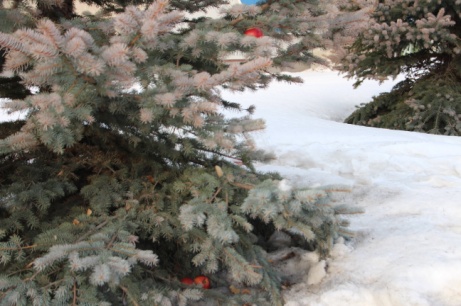 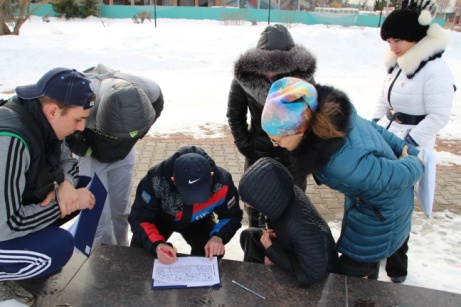 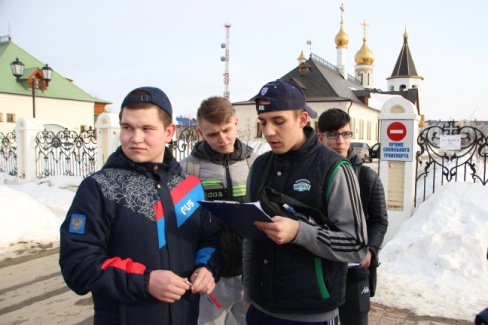 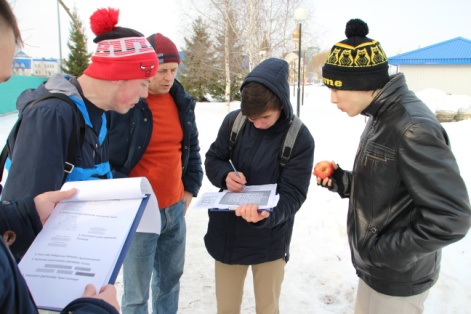 